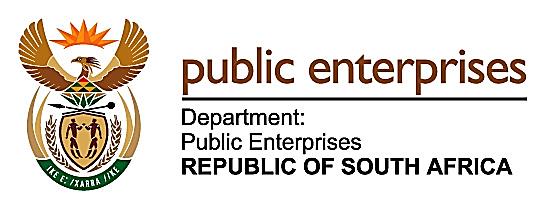 MINISTRY PUBLIC ENTERPRISESREPUBLIC OF SOUTH AFRICA  Private Bag X15, Hatfield, 0028   Suite 301 InfoTech Building 1090 Acadia Street Hatfield Tel: 012 431 1118/1150 Fax: 012 431 1039 Private Bag X9079, Cape Town, 8000 Fax: 021 465 2381PQ 534.	Ms N R Mashabela (EFF) to ask the Minister of Transport:(a) Why were only certain houses belonging to Transnet in Reunion, South of Durban, sold to some of the tenants and (b) on what basis was it decided which houses would be sold or not?Reply:The parliamentary question has been forward to Transnet and the Ministry of Public Enterprises awaits their urgent response. Further information will be conveyed to Parliament as soon as the response is received.